รางวัลเหรียญทอง 92 คะแนน การเเข่งขันเล่านิทานคุณธรรม ระดับชั้น ป.1- ป.3งานศิลปหัตถกรรมนักเรียน ครั้งที่ 71 ระดับกลุ่มเครือข่ายบ้านโป่งที่ 4ณ โรงเรียนวัดหนองเสือ วันที่ 16 พฤศจิกายน 2566รายชื่อผู้แข่งขัน	เด็กหญิงนันทวรรณ  รัตนสิริวัฒนกุล  ป.3/2ครูผู้ฝึกซ้อม 	คุณครูมินตา  พุฒิเอก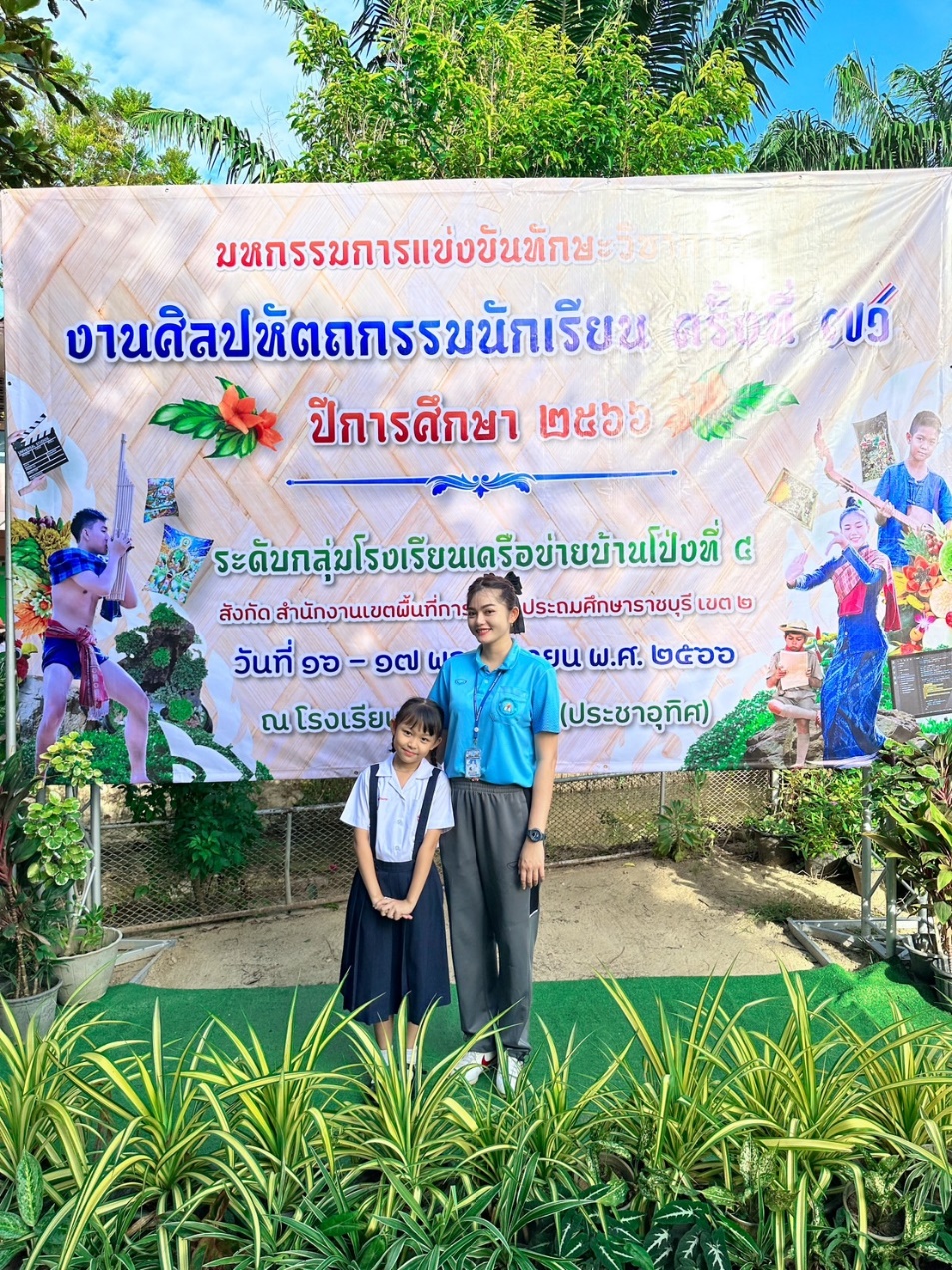 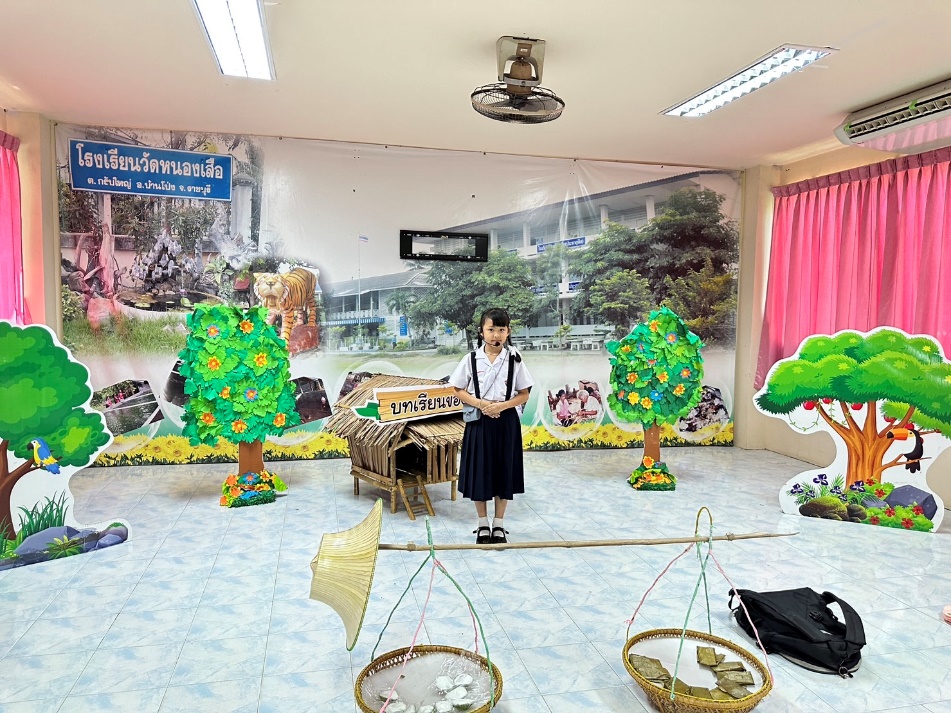 